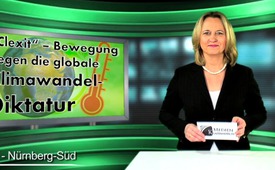 „Clexit“ – Bewegung gegen die globale Klimawandel-Diktatur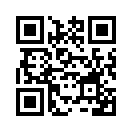 „Clexit“ – Bewegung gegen die globale Klimawandel-Diktatur
Mit dem Pariser Klimaabkommen haben sich fast 200 Länder dazu verpflichtet, Maßnahmen zur Reduktion der Erderwärmung zu ergreifen. Dagegen regt sich nun aber Widerstand von mehr als 160 hochkarätigen Wissenschaftlern aus aller Welt. Diese haben sich zu der sogenannten „Clexit“-Bewegung zusammengetan und fordern den Ausstieg ihrer Länder aus dem Abkommen.„Clexit“ – Bewegung gegen die globale Klimawandel-Diktatur
Mit dem Pariser Klimaabkommen haben sich fast 200 Länder dazu verpflichtet, Maßnahmen zur Reduktion der Erderwärmung zu ergreifen.
Dagegen regt sich nun aber Widerstand von mehr als 160 hochkarätigen Wissenschaftlern aus aller Welt. Diese haben sich zu der sogenannten „Clexit“-Bewegung zusammengetan und fordern den Ausstieg ihrer Länder aus dem Abkommen. Der Begriff „Clexit“ setzt sich aus den Wörtern climate für Klima und exit für Ausstieg zusammen.
Hochqualifizierte Meteorologen, Physiker, Geologen und Geographen kommen in einer Vielzahl von Studien zum Schluss, dass die Aussagen der UNO und des Weltklimarates (IPCC) nicht der Wahrheit entsprechen.
Der Klimawandel sei nicht die Folge des CO2-Ausstoßes, sondern hänge von vielen anderen Faktoren ab, die der Mensch nicht wirklich beeinflussen könne.
Der Klimawandel diene der UNO vielmehr dazu, ihre Befugnisse über die Nationalstaaten auszubauen. Die Wissenschaftler der „Clexit“-Kampagne warnen davor, dass das Pariser Klimaabkommen nur ein weiterer Schritt in der umstrittenen UN-Agenda 2030 sei, die letztlich die Abschaffung jeglicher nationalen Souveränität zugunsten einer globalen Eine-Welt-Diktatur in den Händen sehr weniger Drahtzieher zum Ziel habe.
So bekennt Christiana Figures, die ehemalige Generalsekretärin des Sekretariats der Klimarahmenkonvention der Vereinten Nationen (UNFCCC) treffend:
„Die globale Gesellschaft bewegt sich auf einen Punkt zu, an dem mehr und mehr starke globale Führung nötig ist. […] Der Klimawandel ist dabei nur die erste einer Reihe globaler Herausforderungen. Es ist wie ein Spielplatz, auf dem wir unsere Führung üben können.“von and.Quellen:http://clexit.net/wp-content/uploads/2016/07/clexitmembers.pdf
http://www.kla.tv/7330
http://www.kla.tv/7312
http://new.euro-med.dk/20160901-unabhangige-klimawissenschaftler-leiten-eindrucksvolle-gruppe-clexit-gegen-unos-verdrehte-klima-ideologie-in-die-wege.phpDas könnte Sie auch interessieren:#Klimawandel - Die Klimalüge - www.kla.tv/KlimawandelKla.TV – Die anderen Nachrichten ... frei – unabhängig – unzensiert ...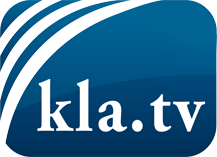 was die Medien nicht verschweigen sollten ...wenig Gehörtes vom Volk, für das Volk ...tägliche News ab 19:45 Uhr auf www.kla.tvDranbleiben lohnt sich!Kostenloses Abonnement mit wöchentlichen News per E-Mail erhalten Sie unter: www.kla.tv/aboSicherheitshinweis:Gegenstimmen werden leider immer weiter zensiert und unterdrückt. Solange wir nicht gemäß den Interessen und Ideologien der Systempresse berichten, müssen wir jederzeit damit rechnen, dass Vorwände gesucht werden, um Kla.TV zu sperren oder zu schaden.Vernetzen Sie sich darum heute noch internetunabhängig!
Klicken Sie hier: www.kla.tv/vernetzungLizenz:    Creative Commons-Lizenz mit Namensnennung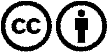 Verbreitung und Wiederaufbereitung ist mit Namensnennung erwünscht! Das Material darf jedoch nicht aus dem Kontext gerissen präsentiert werden. Mit öffentlichen Geldern (GEZ, Serafe, GIS, ...) finanzierte Institutionen ist die Verwendung ohne Rückfrage untersagt. Verstöße können strafrechtlich verfolgt werden.